POCITOVÝ CHODNÍK SE SPIRÁLOUZačíná jaro, možná bychom vás mohli inspirovat dílkem, které jsme si sami na ZŠ vyrobili.Naším cílem je přiblížit děti přírodě, přesměrovat více jejich přirozených aktivit z prostředí uzavřené třídy do otevřeného prostoru pozemku školy a to zejména v rovině pohybu a spontánních her. Abychom přispěli k obohacení pohybových příležitostí a nových poznání a zkušeností dětí, obohatili jsme pozemek školy o pocitový chodník se spirálou. Děti očichávají bylinky a poznávají je dle vůní, chodníček využívají k přirozené masáži nohou a rozvíjí tak své pocitové vjemy. Eva Součková, ZŠ Lhotky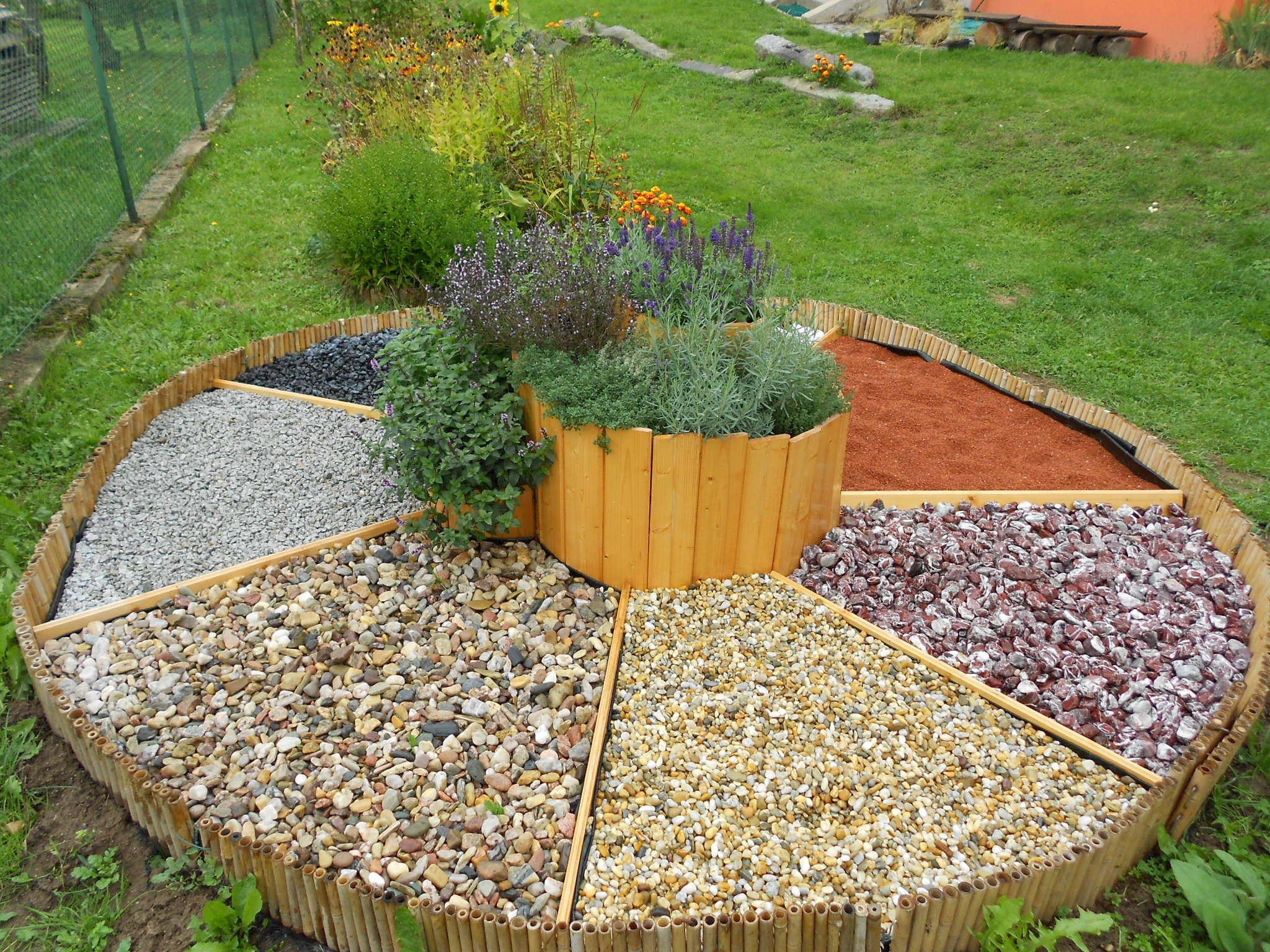 